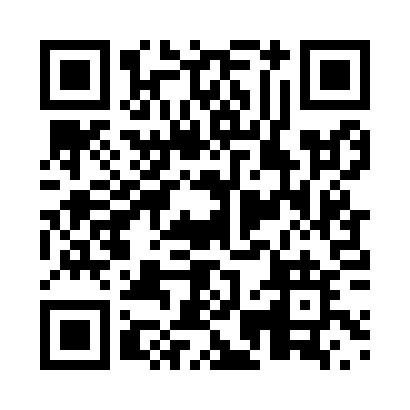 Prayer times for South Ridge, New Brunswick, CanadaMon 1 Jul 2024 - Wed 31 Jul 2024High Latitude Method: Angle Based RulePrayer Calculation Method: Islamic Society of North AmericaAsar Calculation Method: HanafiPrayer times provided by https://www.salahtimes.comDateDayFajrSunriseDhuhrAsrMaghribIsha1Mon3:375:411:336:589:2611:292Tue3:385:411:336:589:2511:283Wed3:395:421:346:589:2511:274Thu3:405:431:346:589:2511:275Fri3:425:431:346:589:2411:266Sat3:435:441:346:589:2411:257Sun3:445:451:346:589:2311:248Mon3:455:461:346:579:2311:239Tue3:475:461:356:579:2211:2210Wed3:485:471:356:579:2211:2011Thu3:505:481:356:579:2111:1912Fri3:515:491:356:569:2011:1813Sat3:535:501:356:569:2011:1714Sun3:545:511:356:569:1911:1515Mon3:565:521:356:559:1811:1416Tue3:585:531:356:559:1711:1217Wed3:595:541:356:559:1711:1118Thu4:015:551:366:549:1611:0919Fri4:035:561:366:549:1511:0720Sat4:055:571:366:539:1411:0621Sun4:065:581:366:529:1311:0422Mon4:085:591:366:529:1211:0223Tue4:106:001:366:519:1111:0124Wed4:126:011:366:519:1010:5925Thu4:146:031:366:509:0810:5726Fri4:156:041:366:499:0710:5527Sat4:176:051:366:499:0610:5328Sun4:196:061:366:489:0510:5129Mon4:216:071:366:479:0410:4930Tue4:236:081:366:469:0210:4731Wed4:256:101:366:469:0110:45